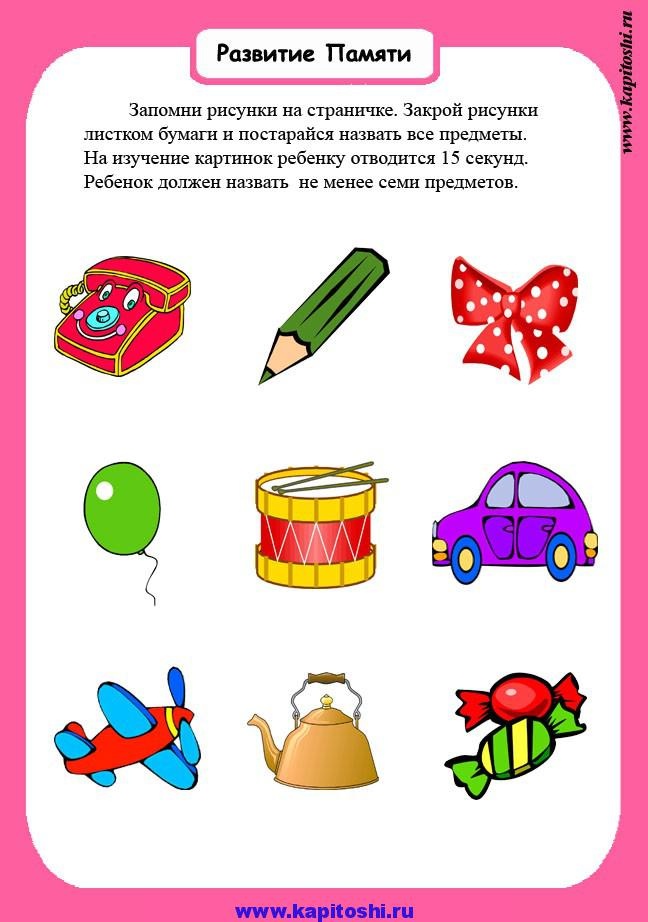 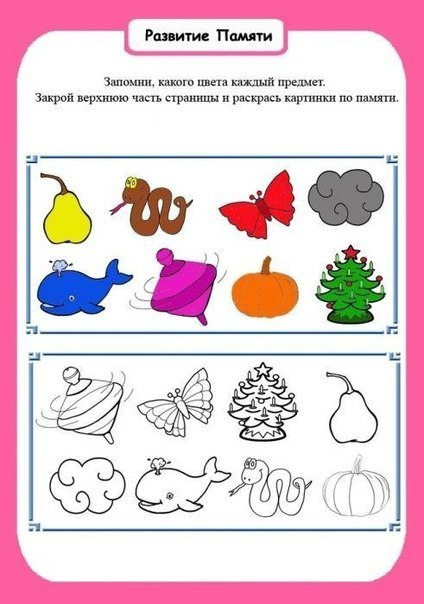 Прочитайте 8 слов ребенку и посчитайте сколько слов заполнил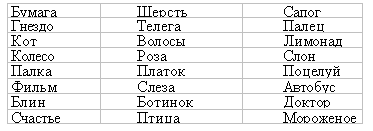 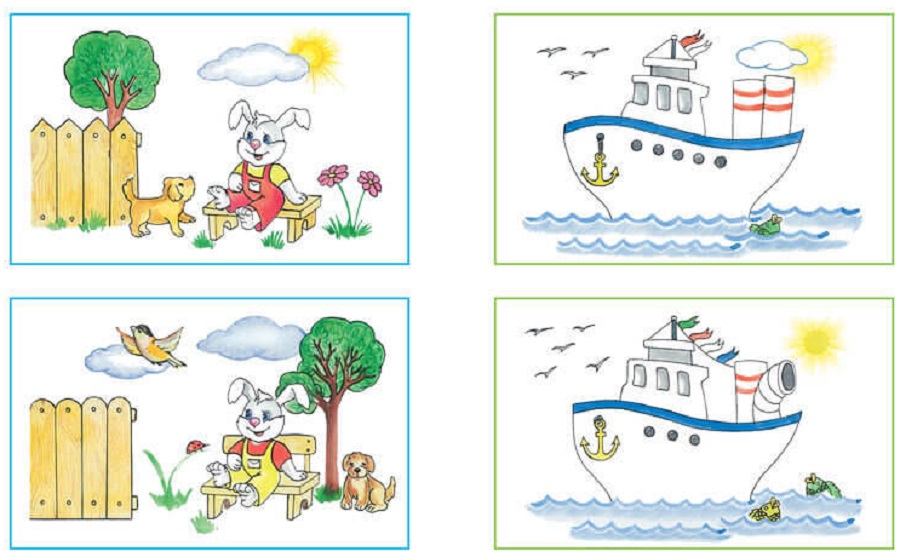 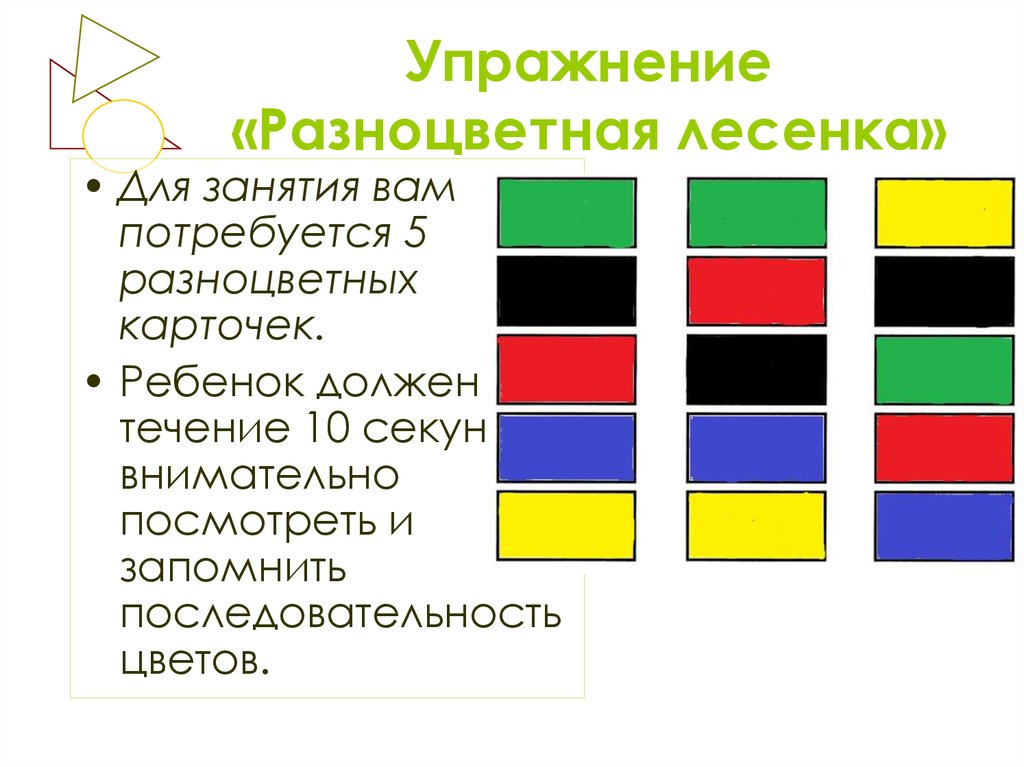 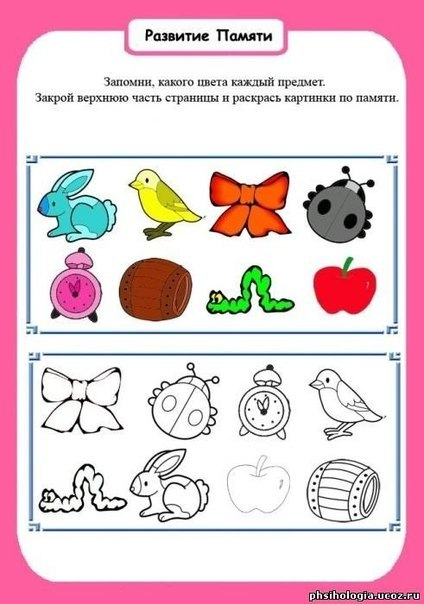 